Реализация проекта ТаксиОбзорСотрудники МТДИ хотят выявлять нарушения требований ко внешнему виду такси в МО и наказывать за такие нарушения.Требования ко внешнему виду, которые мы контролируем:Белый цвет ТСЖелтая полоса под окнамиОранжевый фонарь на крыше (или люстра Яндекс такси)Серая полоса на нижней границе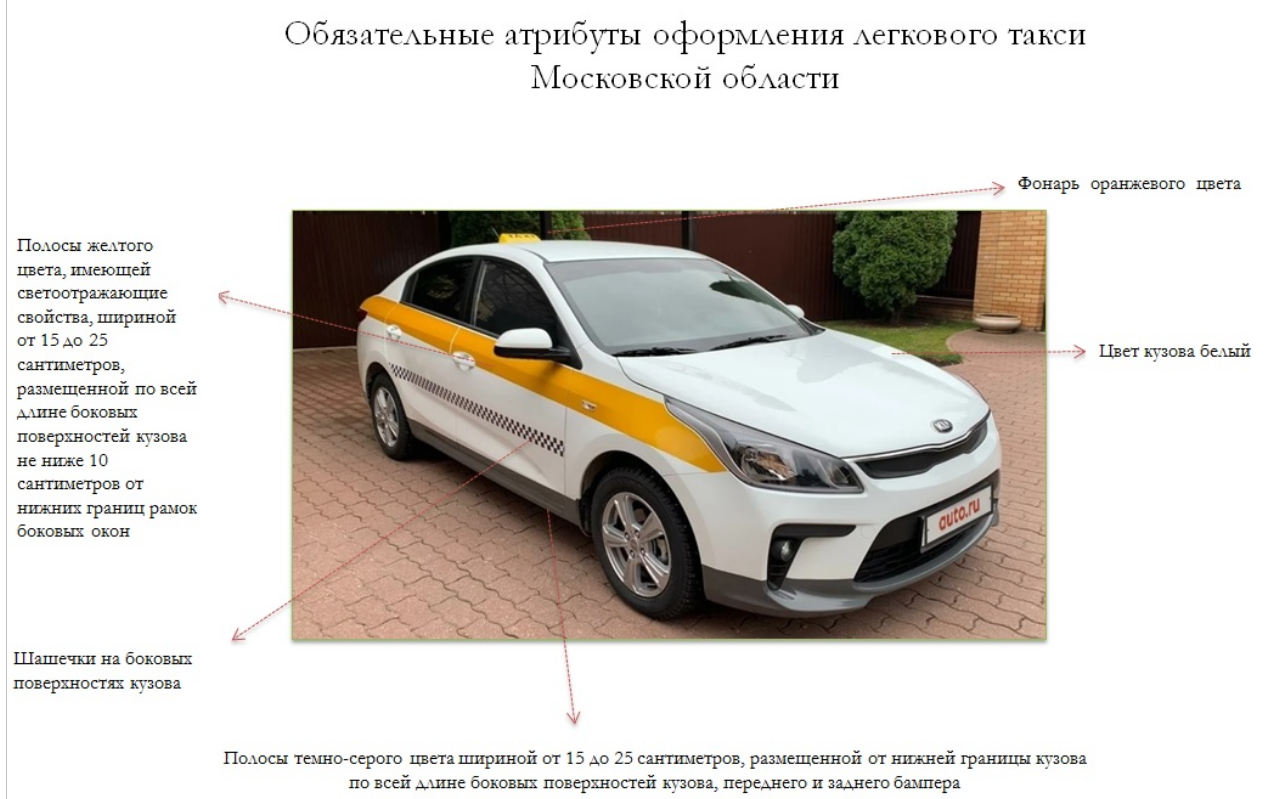 Есть заранее известный список ГРЗ такси - Реестр выданных разрешений (примерно 90 тыс ГРЗ).По каждому из выявленных нарушений сотрудники формируют предостережение - Word-документ по шаблону. В шаблон подставляются также данные о собственнике ТС, которые Заказчик присылает в отдельном Excel-файле.После вынесения предписания этот ГРЗ должен исключаться из контроля. Т. е. каждый нарушитель должен быть наказан только 1 раз.Через 2 месяца после вынесения предписания надо проверить, что оно выполнено - проанализировать свежие фото проездов такси и убедиться, что нарушения больше нет, в противном случае проинформировать сотрудников.ДополнениеТермины:Контроль — это получение фотоматериалов с комплексов фотовидеофиксации (КФВФ) для проездов такси с заданным ГРЗ по дорогам Московской области, и автоматический анализ этих фотоматериалов для выявления потенциального нарушения.Нарушение — это несоответствие внешнего вида автомобиля требованиям к оформлению: автомобиль должен быть белого цвета с желтой полосой вдоль борта под окнами и с фонарем оранжевого цвета на крыше. Не проверяем (этого не видно на фото): шашечки на борту. Допустимы "люстры" Яндекс-Такси и пр.Предостережение - в контексте проекта - Word-документ, который надо заполнять по шаблонуПоднадзорное лицо - собственник ТС, который нарушает требования к оформлению таксиТезисно, как выглядит процесс вынесения предостережения сотрудниками УРАТК:Контроль происходит по всему списку ГРЗ из Реестра (т. е. по всем ТС, для которых есть действующие разрешения на момент проверки - 90+ тыс ГРЗ)Выявление нарушений происходит автоматически, с помощью предварительно обученной нейросетиНейросеть отмечает те фотоматериалы, на которых, предположительно, есть нарушение, но НЕ детализирует, что именно нарушено. Назовем такой фотоматериал "потенциальное нарушение"С момента фиксации потенциального нарушения этот ГРЗ исключается из контроля (фотоматериалы по нему не анализируем)С момента фиксации потенциального нарушения есть 10 дней на вынесение Предостережения. Если этот срок истек, и сотрудник не обработал это потенциальное нарушение, то оно "отменяется", и по ГРЗ возобновляется контроль.При обработке потенциального нарушения, если решение сотрудника "нарушения нет", то по ГРЗ возобновляется контрольЕсли решение сотрудника "есть нарушение", то сотрудник указывает в АРМ, какой именно пункт требований нарушен (список пунктов из справочника - отсутствует фонарь, шашечки, желтая полоса, серая полоса и пр.) Выбранные пункты влияют на содержимое (текстовку) Word-документа "Предостережение"Также в документ автоматически подставляются данные проезда (дата-время, ГРЗ, координаты, адрес, КФВФ), фотоматериалы и пр.Сотрудник скачивает документ, редактирует его (вставляет QR-код и др. данные из смежных систем), распечатывает и отправляет поднадзорному лицу посредством ЕГИС ОКНД (АРМ в этом не участвует).С момента скачивания предостережения ГРЗ исключается из контроля на 60 днейСотрудник в любой момент (в течение 60 дней) может аннулировать предостережение в АРМ. Например, если поднадзорное лицо успешно оспорило вынесенное предостережение. Контроль по ГРЗ возобновляется.Через 60 дней автоматически возобновляется контроль по ГРЗ, чтобы проверить устранение нарушений. Результат проверки ("устранено" или "не устранено") не влечет за собой никаких действий, просто собираем статистику и показываем ее в отчетеЕсли через 60 дней разрешение оказалось: аннулировано - проверку НЕ проводиманнулировано, а потом выдано новое разрешение на тот же ГРЗ - проводим проверкуприостановлено - проводим проверкуПосле проверки контроль приостанавливается на 1 месяц (срок настраивается), после чего контроль возобновляется зановоСтатусы ПредписанийЖЦ предписания:Сейчас по 1 ГРЗ может быть только 1 предписание.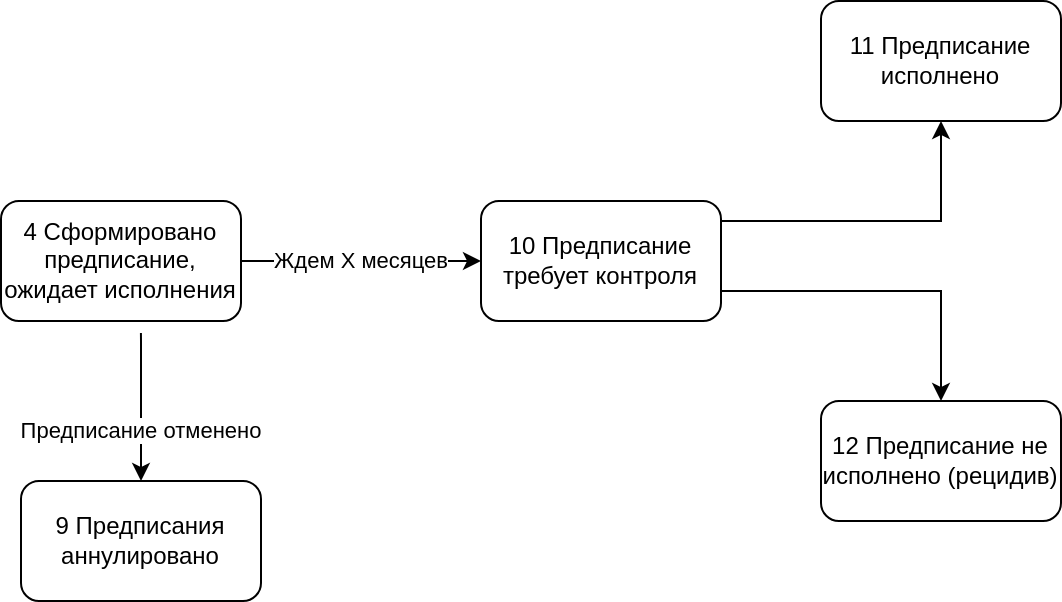 Статусы ГРЗСтатус разрешения — это тоже самое, что статус ГРЗ. Это статус, который мы загружаем из Реестра.Используются значения:1 - GRZ_GENERAL - Действующее разрешение8 - GRZ_DISABLED - Разрешение аннулированоСтатус "Срок действия истек" явно не хранится. ГРЗ имеет такой статус, если taxi_grz_info.id_status = 1 и при этом taxi_grz_info.dt_expire < сегодня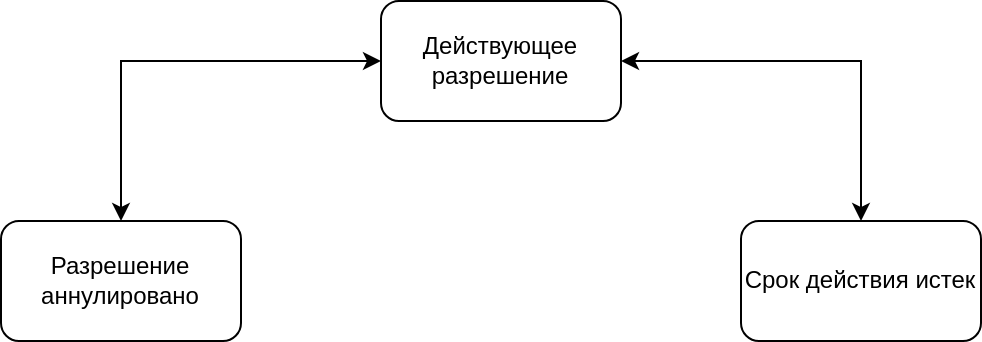 